[Nome]Diário Pessoal[Para substituir o texto do espaço reservado nesta página, selecione uma linha de texto e comece a digitar.][Data][Comece imediatamente][Para obter o resultado ideal quando selecionar um texto para copiá-lo ou editá-lo, não inclua espaço à direita dos caracteres na seleção. Para substituir o exemplo de foto abaixo por sua própria foto, basta excluí-la. Em seguida, vá até a guia Inserir e clique em Imagem]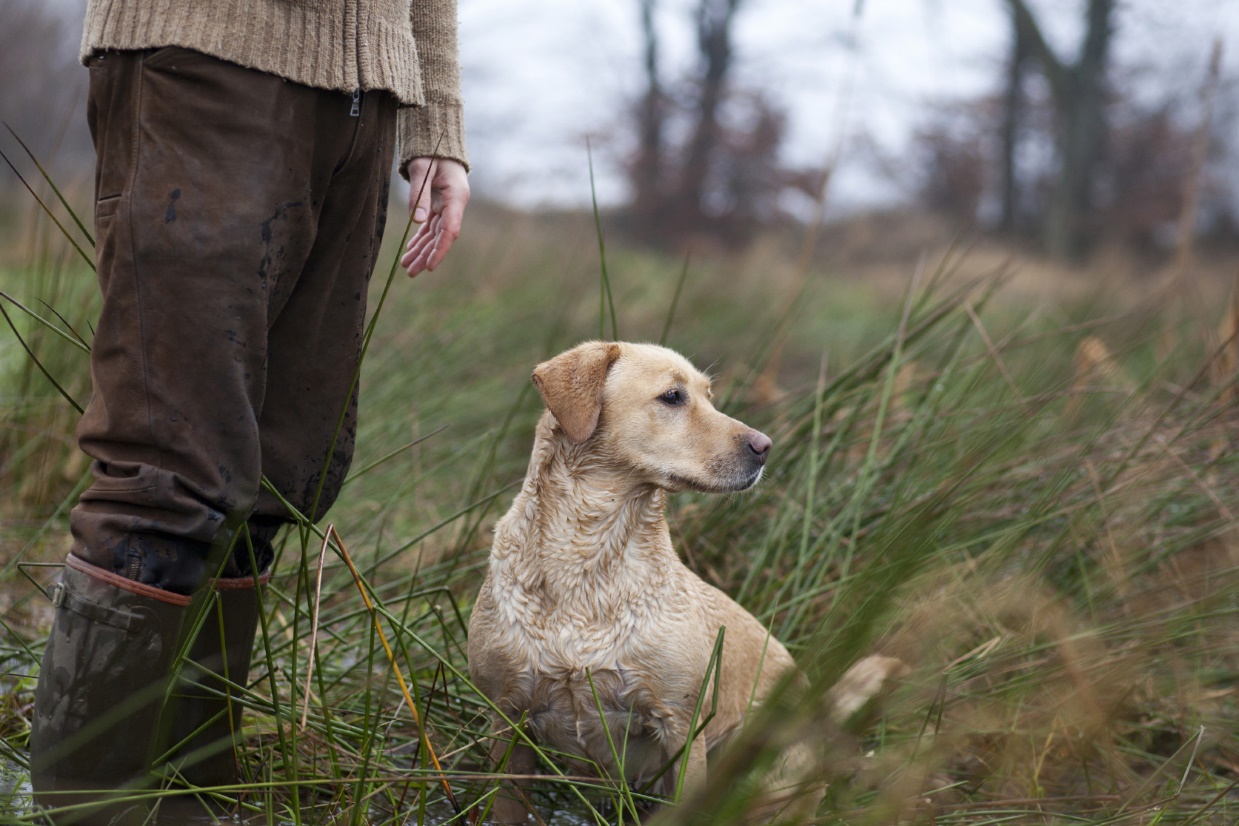 